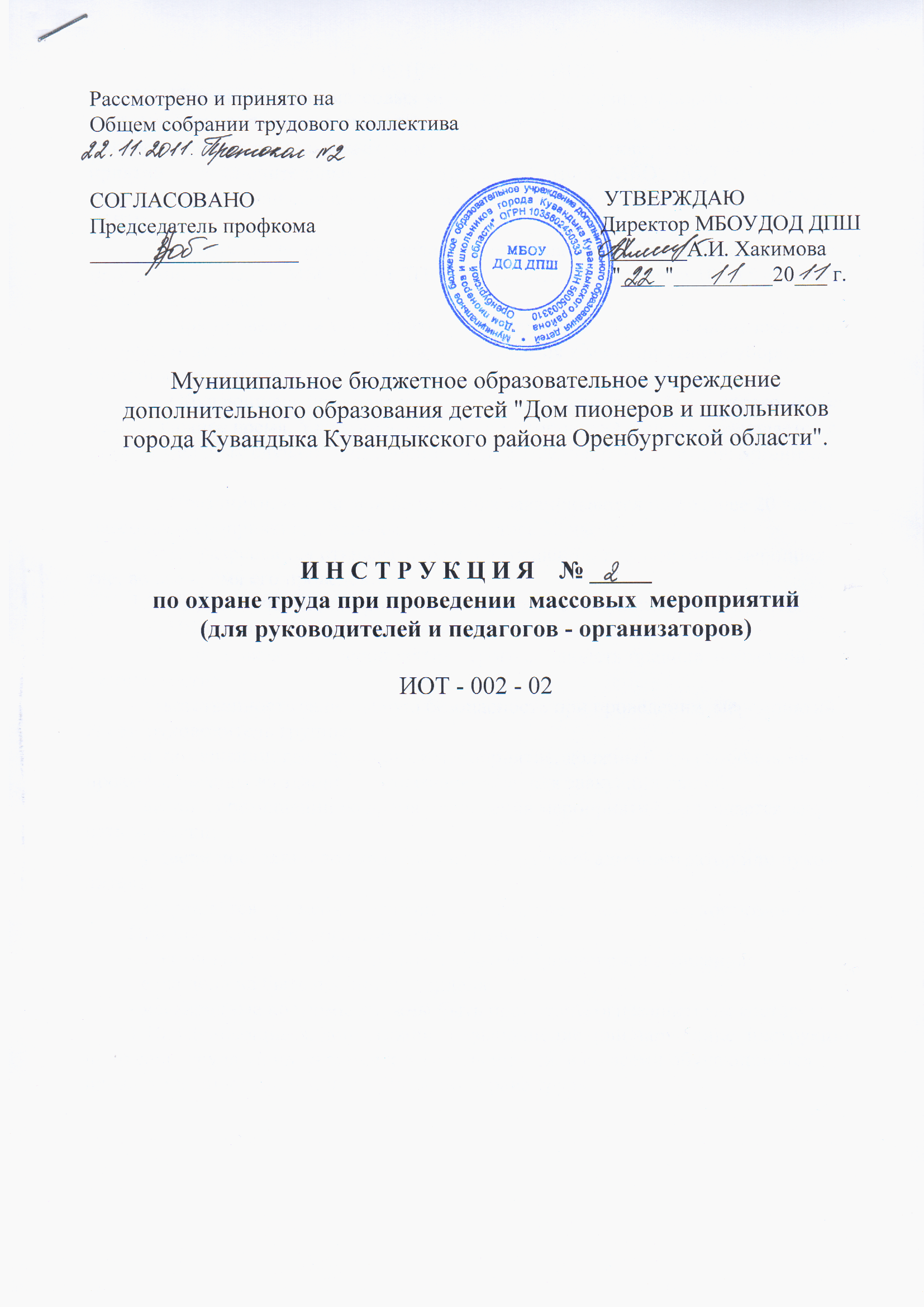 1. ОБЩИЕ ТРЕБОВАНИЯ.1.1. При проведении массовых мероприятий  за жизнь и здоровье детей несет ответственность педагог дополнительного образования или педагог - организатор. Руководитель группы не может  кому - либо поручить проведение  своего мероприятия  (в исключительных случаях только работнику МБОУДОД ДПШ в письменном виде  с росписью последнего и с разрешением администрации МБОУДОД ДПШ).1.2. Дежурство во время проведения мероприятия осуществляют представители администрации МБОУДОД ДПШ или родители (из расчета 10 - 15 человек детей -1 взрослый).1.3. При проведении мероприятий в объединениях, кружках назначаются дежурные, ответственные  за подготовку  помещения к мероприятию и уборку помещения после него.1.4. Обучающиеся приходят на мероприятие и уходят с него  в строго  оговоренное заранее время. Уход обучающихся с мероприятия раньше  разрешается в исключительных случаях, с письменного  разрешения  руководителя, организатора.1.5. Праздники, вечера  в объединениях заканчиваются не позднее 20 часов, массовые мероприятия,  дискотеки  - не позднее 22 часов.1.6. Не разрешается открывать окна в помещении, где  проходит мероприятие, во все время его проведения.1.7. Каждый участник мероприятия отвечает за сохранность имущества.1.8. Не разрешается ставить столы один на другой.1.9. При проведении  мероприятия строго соблюдать правила  пожарной  безопасности: - ответственность за пожарную безопасность при проведении  мероприятий несет  руководитель группы;- в  помещении, где  проводится мероприятие, должны быть свободными проходы, выходы из здания, предназначенные  для эвакуации людей;- двери из помещений во время проведения мероприятий запрещается закрывать на замки;- у двери постоянно должен находится дежурный администратор или руководитель;- запрещается применять огнеопасные  жидкости для чистки костюмов и т.п.При проведении новогодних праздников:- электрогирлянды должны быть только фабричного изготовления;- елка должна быть прочно закреплена;- маскарадные костюмы должны быть пропитаны огнезащитным составом.1.10. Обучающиеся, допустившие невыполнение  или нарушение  инструкции по охране  труда, привлекаются к ответственности, и со всеми обучающимися проводится внеплановый инструктаж по охране труда.2. ТРЕБОВАНИЯ БЕЗОПАСНОСТИ ПЕРЕД НАЧАЛОМ МЕРОПРИЯТИЯ.2.1. За день до проведения мероприятия педагог дополнительного образования сообщает директору МБОУДОД ДПШ (в его отсутствие - заместителю директора) о времени  проведения мероприятия, сообщает фамилии дежурных родителей.2.2. обучающиеся должны пройти инструктаж о правилах поведения на мероприятии.2.3. Руководитель должен убедиться в наличии  аптечки и ее укомплектованности необходимыми медикаментами.2.4. Руководитель   должен проверить  всех участников мероприятия по списку.3. ТРЕБОВАНИЯ БЕЗОПАСНОСТИ  ВО ВРЕМЯ МЕРОПРИЯТИЯ.3.1. Во время проведения мероприятия  руководитель не должен оставлять обучающийся одних.3.2. если при проведении мероприятия  предусмотрено угощение для обучающихся,  то руководитель следит за соблюдением  санитарных норм.3.3. Во время проведения  мероприятия не разрешается хождение  по территории ДПШ.3.4. Присутствие  и участие в дискотеках посторонних не разрешается.3.5. При проведении  мероприятий  не разрешается  устраивать световые эффекты с применением  химических и других  веществ, которые могут вызвать пожар, а также хлопушек, петард и т.п.3.6. Запрещается полностью  выключать свет в помещении.4. ТРЕБОВАНИЯ БЕЗОПАСНОСТИ  В АВАРИЙНЫХ СИТУАЦИЯХ.4.1.  В случае возгорания нужно немедленно позвонить 01 и организовать эвакуацию детей.4.2. Если с обучающимся произошел несчастный случай, то мероприятие приостанавливается, пострадавшему оказывается  помощь, педагог дополнительного образования сообщает о несчастном случае или травме в  администрацию МБОУДОД ДПШ.5. ТРЕБОВАНИЯ БЕЗОПАСНОСТИ ПО ОКОНЧАНИИ МЕРОПРИЯТИЯ.Педагог дополнительного образования должен проверить  по списку всех участников мероприятияПо завершении мероприятия необходимо убрать помещение. Где проводилось мероприятие. Руководитель и дежурные администраторы совершают обход территории МБОУДОД ДПШ, проверяя чистоту и порядок.С инструкцией ознакомлен: